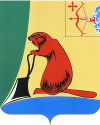 АДМИНИСТРАЦИЯ ТУЖИНСКОГО МУНИЦИПАЛЬНОГО РАЙОНАКИРОВСКОЙ ОБЛАСТИПОСТАНОВЛЕНИЕОб утверждении административного регламента предоставления муниципальной услуги «Продление срока действия разрешения на строительство и внесение изменений в разрешение на строительство на территории муниципального образования Тужинский муниципальный район»В соответствии с Федеральным законом от 27.07.2010 № 210-ФЗ «Об организации предоставления государственных и муниципальных услуг», постановлением администрации Тужинского муниципального района от 17.02.2011 № 53 «Об административных регламентах предоставления муниципальных услуг» администрация Тужинского муниципального района     ПОСТАНОВЛЯЕТ:                  1. Утвердить административный регламент предоставления муниципальной услуги «Продление срока действия разрешения на строительство и внесение  изменений в разрешение на строительство на территории муниципального образования Тужинский муниципальный район» (далее — административный регламент) согласно приложению.2. Разместить административный регламент на официальном сайте администрации Тужинского муниципального района, в сети Интернет и на Едином портале государственных и муниципальных услуг (www.gosuslugi.ru).3. Настоящее постановление вступает в силу с момента опубликования в Бюллетене муниципальных нормативных правовых актов органов местного самоуправления Тужинского муниципального района Кировской области.4. Контроль за соблюдением административного регламента возложить на отдел по жизнеобеспечению администрации Тужинского муниципального района.ПриложениеУТВЕРЖДЕНпостановлением администрации Тужинского муниципального районаот 25.01.2016№ 14_Административный регламентпредоставления муниципальной услуги«Продление срока действия разрешения на строительство и внесение изменений разрешение  на строительство на территории  муниципального образования Тужинский муниципальный район»1. Общие положения1.1. Предмет регулирования регламентаАдминистративный регламент предоставления муниципальной услуги «Продление срока действия разрешения на строительство и внесение изменений разрешение  на строительство на территории  муниципального образования Тужинский муниципальный район» (далее – Административный регламент) определяет круг заявителей, стандарт предоставления муниципальной услуги, состав, последовательность и сроки выполнения административных процедур, требования к порядку их выполнения, в том числе особенности выполнения административных процедур в электронной форме и особенности выполнения административных процедур в многофункциональном центре, формы контроля за исполнением Административного регламента, досудебный (внесудебный) порядок обжалования решений и действий (бездействия) органа, предоставляющего муниципальную услугу, должностного лица органа, предоставляющего муниципальную услугу, либо муниципального служащего при осуществлении полномочий по предоставлению муниципальной услуги. Основные понятия в настоящем регламенте используются в том же значении, в котором они приведены в Федеральном законе от 27.07.2010 № 210-ФЗ «Об организации предоставления государственных и муниципальных услуг» и иных нормативных правовых актах Российской Федерации и Кировской области.1.2. Круг заявителейЗаявителем при предоставлении муниципальной услуги является – застройщики (за исключением государственных органов и их территориальных органов, органов государственных внебюджетных фондов и их территориальных органов, органов местного самоуправления), либо их уполномоченные представители, обратившиеся с запросом о предоставлении муниципальной услуги, выраженным в письменной или электронной форме (далее – заявление). 1.3.	Требования к порядку информирования о предоставлении муниципальной услуги1.3.1. Порядок получения информации по вопросам предоставления муниципальной услуги. Информацию о месте нахождения и графике работы, справочных и контактных телефонах, адресах электронной почты, официальном сайте органа, предоставляющего муниципальную услугу, способах получения информации, о многофункциональном центре предоставления государственных и муниципальных услуг (при его наличии) (далее – многофункциональный центр), а также о порядке предоставления муниципальной услуги можно получить:на официальном сайте органа, предоставляющего муниципальную услугу, в информационно-телекоммуникационной сети "Интернет" (далее – сеть Интернет);в информационной системе «Портал государственных и муниципальных услуг (функций) Кировской области» (далее – Региональный портал);в федеральной государственной информационной системе «Единый портал государственных и муниципальных услуг (функций)» (далее – Единый портал);на информационных стендах в местах предоставления муниципальной услуги;при личном обращении заявителя;при обращении в письменной форме, в форме электронного документа;по телефону.1.3.2. Справочная информация о предоставлении муниципальной услуги:адрес местонахождения органа, предоставляющего муниципальную услугу: 612200, Кировская область, ул.Горького, дом 5,кабинет19;режим работы: понедельник, среда, четверг - с 8 .00 до 17 .00 ч;пятница - с 8.00  до 16 .00 ч;суббота, воскресенье-выходной день;обеденный перерыв - с 12 .00 до 13.00 чтелефон:88334021762;электронная почта: admintuzha@mail.ru;официальный сайт в сети Интернет: tuzha.ru раздел “Муниципальные услуги»1.3.3. При личном обращении заявителя, а также обращении в письменной (электронной) форме специалист, ответственный за предоставление муниципальной услуги, предоставляет заявителю подробную информацию о порядке предоставления муниципальной услуги. 1.3.4. Заявитель имеет право на получение сведений о ходе исполнения муниципальной услуги при помощи телефона или посредством личного посещения в соответствии с режимом работы Администрации с момента приема документов в дни и часы работы органа, предоставляющего муниципальную услугу.1.3.5. Для получения сведений о ходе исполнения муниципальной услуги заявителем указываются (называются) дата и (или) регистрационный номер заявления. Заявителю предоставляются сведения о том, на каком этапе (в процессе выполнения какой административной процедуры) исполнения муниципальной услуги находится представленное им заявление.В случае подачи заявления в форме электронного документа с использованием Единого портала или Регионального портала, информирование о ходе предоставления муниципальной услуги осуществляется путем отображения актуальной информации о текущем состоянии (статусе) оказания муниципальной услуги в "Личном кабинете пользователя".1.3.6. Информация о порядке предоставления муниципальной услуги предоставляется бесплатно.2. Стандарт предоставления муниципальной услуги2.1. Наименование муниципальной услугиНаименование муниципальной услуги: «Продление срока действия разрешения на строительство и внесение изменений разрешение  на строительство на территории  муниципального образования Тужинский муниципальный район».2.2.	Наименование органа, предоставляющего муниципальную услугу2.2.1. Муниципальная услуга предоставляется администрацией Тужинского муниципального образования  (далее – администрация). 2.3. Результат предоставления муниципальной услуги Результатом предоставления муниципальной услуги является:продление срока действия разрешения на строительство;        принятие решения о внесении изменений в разрешение на строительство;отказ заявителю в предоставлении муниципальной услуги.2.4. Срок предоставления муниципальной услугиМаксимальный срок предоставления муниципальной услуги – не более 10 дней со дня получения заявления о продлении срока действия разрешения на строительство или и о внесении изменений в разрешение на строительство.2.5.	Перечень нормативных правовых актов, регулирующих предоставление муниципальной услуги, с указанием их реквизитов и источников официального опубликованияОДНИ И ТЕ ЖЕЗАКОНЫПредоставление муниципальной услуги осуществляется в соответствии со следующими нормативными правовыми актами:Федеральным законом от 06.10.2003 № 131-ФЗ "Об общих принципах организации местного самоуправления в Российской Федерации" ("Собрание законодательства РФ", 06.10.2003, № 40, ст. 3822);Градостроительным кодексом Российской Федерации от 29.12.2004 № 190-ФЗ ("Российская газета", N 290, 30.12.2004, "Собрание законодательства РФ", 03.01.2005, N 1 (часть 1), ст. 16, "Парламентская газета", N 5-6, 14.01.2005); Федеральным законом от 27.07.2010 № 210-ФЗ "Об организации предоставления государственных и муниципальных услуг" (Собрание законодательства Российской Федерации, 2010, № 31, ст. 4179; 2011, № 15, ст. 2038; N 27, ст. 3873, ст. 3880; № 29, ст. 4291; № 30, ст. 4587);Федеральным законом от 06.04.2011 № 63-ФЗ "Об электронной подписи" ("Парламентская газета", № 17, 08-14.04.2011, "Российская газета", № 75, 08.04.2011, "Собрание законодательства РФ", 11.04.2011, № 15, ст. 2036);Приказом Минстроя России от 19.02.2015 N 117/пр "Об утверждении формы разрешения на строительство и формы разрешения на ввод объекта в эксплуатацию" (Зарегистрировано в Минюсте России 09.04.2015 N 36782);Уставом муниципального образования Тужинский муниципальный  район; Соглашением с органами местного самоуправления поселений, входящих в состав муниципального района о передаче органа местного самоуправления муниципального района полномочий по выдаче разрешения на строительство объекта капитального строительства на территории входящих в его состав поселений (в случае выдачи администрацией муниципального района разрешений на строительство объектов капитального строительства, расположенных на территории входящих в его состав поселений); настоящим Административным регламентом. 2.6.	Перечень документов, необходимых для предоставления муниципальной услуги2.6.1. Для предоставления муниципальной услуги необходимы следующие документы:При продлении срока действия  разрешения на строительство:Заявление о продлении срока действия разрешения на строительство (приложение № 1 к настоящему Административному регламенту). Заявление о продлении срока действия разрешения на строительство должно быть подано не менее чем за шестьдесят дней до истечения срока действия разрешения на строительство.2.6.2. При предоставлении муниципальной услуги администрация не вправе требовать от заявителя:1) представления документов и информации или осуществления действий, представление или осуществление которых не предусмотрено нормативными правовыми актами, регулирующими отношения, возникающие в связи с предоставлением муниципальных услуг;2) представления документов и информации, в том числе подтверждающих внесение заявителем платы за предоставление муниципальных услуг, которые находятся в распоряжении органов, предоставляющих муниципальные услуги, иных государственных органов, органов местного самоуправления либо подведомственных государственным органам или органам местного самоуправления организаций, участвующих в предоставлении предусмотренных частью 1 статьи 7 Федерального закона от 27.07.2010 №210-ФЗ «Об организации предоставления государственных и муниципальных услуг» муниципальных услуг, в соответствии с нормативными правовыми актами Российской Федерации, нормативными правовыми актами субъектов Российской Федерации, муниципальными правовыми актами, за исключением документов, включенных в определенный частью 6 статьи 7 Федерального закона от 27.07.2010 №210-ФЗ «Об организации предоставления государственных и муниципальных услуг» перечень документов. Заявитель вправе представить указанные документы и информацию в органы, предоставляющие муниципальные услуги, по собственной инициативе;3) осуществления действий, в том числе согласований, необходимых для получения муниципальных услуг и связанных с обращением в иные государственные органы, органы местного самоуправления, организации, за исключением получения услуг и получения документов и информации, предоставляемых в результате предоставления таких услуг, включенных в перечни, указанные в части 1 статьи 9 Федерального закона от 27.07.2010 №210-ФЗ «Об организации предоставления государственных и муниципальных услуг».»При внесении изменений в разрешение на строительство:2.6.3. При приобретении права на земельный участок, в отношении которых выдано разрешение на строительство:2.6.3.1. Уведомление физического или юридического лица в письменной форме о переходе к нему прав на земельные участки, с указанием реквизитов правоустанавливающих документов на такие земельные участки (Приложение №5). 2.6.3.2. Правоустанавливающие документы на такие земельные участки. 2.6.4. В случае образования земельного участка путем объединения земельных участков, в отношении которых или одного из которых выдано разрешение на строительство:2.6.4.1. Уведомление физического или юридического лица, у которого возникло право на образованные земельные участки с указанием реквизитов решения об образовании земельных участков, принятое в соответствии с земельным законодательством исполнительным органом государственной власти или органом местного самоуправления (Приложение №6).2.6.4.2. Решение об образовании земельных участков, если в соответствии с земельным законодательством решение  об образовании земельного участка принимает исполнительный орган государственной власти или орган местного самоуправления.2.6.5. В случае образования земельных участков путем раздела, перераспределения земельных участков или выдела из земельных участков, в отношении которых выдано разрешение на строительство:2.6.5 1. Уведомление физического или юридического лица, у которого возникло право на образованные земельные участки с указанием реквизитов решения об образовании земельных участков, принятое в соответствии с земельным законодательством исполнительным органом государственной власти или органом местного самоуправления и градостроительного плана земельного участка, на котором планируется осуществить строительство, реконструкцию объекта капитального строительства (Приложение №7).2.6.5.2. Решение об образовании земельных участков, если в соответствии с земельным законодательством решение  об образовании земельного участка принимает исполнительный орган государственной власти или орган местного самоуправления.2.6.5.3. Градостроительный план земельного участка, на котором планируется осуществить строительство, реконструкцию объекта капитального строительства.2.6.6. В случае переоформления лицензии на пользование недрами:2.6.6 1. Уведомление нового пользователя недр с указанием реквизитов решения о предоставлении права пользования недрами и решения о переоформлении лицензии на право пользования недрами (Приложение №8).2.6.6.2. Копия решения о предоставлении права пользования недрами.2.6.6.3. Копия решения о переоформлении лицензии на право пользования недрами.2.6.7. Разрешение на строительство.2.6.8. Документы, указанные в подпунктах 2.6.3.1, 2.6.4.1, 2.6.5.1, 2.6.6.1, должны быть представлены заявителем самостоятельно. 2.6.9. Документы (его копии или сведения, содержащиеся в них), указанные в подпунктах 2.6.3.2,  2.6.7.2, 2.6.5.2, 2.6.5.3, 2.6.6.2, 2.6.6.3, 2.6.7 пункта 2.6 настоящего Административного регламента, запрашиваются администрацией в рамках межведомственного информационного взаимодействия, если они не были представлены заявителем самостоятельно. 2.6.10. В случае, если в Едином государственном реестре прав на недвижимое имущество и сделок с ним не содержатся сведения о правоустанавливающих документах на земельный участок, копию таких документов обязано представить физическое или юридическое лиц, к которому перешли права на земельный участок, в отношении которого выдано разрешение на строительство. 2.6.11. Документы, необходимые для предоставления муниципальной услуги, могут быть направлены в форме электронного документа с использованием Единого портала или Регионального портала. В этом случае документы подписываются электронной подписью в соответствии с законодательством Российской Федерации.2.7.	Перечень оснований для отказа в приеме документовОснований для отказа в приеме документов, необходимых для предоставления муниципальной услуги нет.2.8. Перечень оснований для отказа в предоставлении муниципальной услугиПри продлении срокам действия разрешения на строительство:В предоставлении муниципальной услуги должно быть отказано в случае, если строительство, реконструкция объекта капитального строительства не начаты до истечения срока подачи заявления о продлении срока действия разрешения на строительство.При внесении изменений в разрешение на строительство :Основаниями для отказа в предоставлении муниципальной услуги являются:2.8.1. В случае внесения изменений в разрешение на строительство при переходе прав на земельный участок, права пользования недрами, образовании земельного участка:2.8.1.1. Отсутствие в уведомлении о переходе прав на земельный участок, права пользования недрами, об образовании земельного участка реквизитов документов, предусмотренных соответственно подпунктами 2.6.3.2,  2.6.7.2, 2.6.5.2, 2.6.5.3, 2.6.6.2, 2.6.6.3, 2.6.7 пункта 2.6 настоящего Административного регламента, или отсутствие правоустанавливающего документа на земельный участок в случае, если в Едином государственном реестре прав на недвижимоеимущество и сделок с ним не содержатся сведения о правоустанавливающих документах на земельный участок;2.8.1.2. Недостоверность сведений, указанных в уведомлении о переходе прав на земельный участок, права пользования недрами, об образовании земельного участка;2.8.1.3. В случае образования земельных участков путем раздела, перераспределения земельных участков или выдела из земельных участков, в отношении которых в соответствии с Градостроительным Кодексом выдано разрешение на строительство - несоответствие планируемого размещения объекта капитального строительства требованиям градостроительного плана земельного участка.2.9. Перечень услуг, которые являются необходимыми и обязательными для предоставления муниципальной услуги, в том числе сведения о документе (документах), выдаваемом (выдаваемых) организациями, участвующими в предоставлении муниципальной услугиУслуги, которые являются необходимыми и обязательными для предоставления муниципальной услуги отсутствуют.2.11. Размер платы, взимаемой за предоставление муниципальной услуги Предоставление муниципальной услуги осуществляется на бесплатной основе.2.12.	Максимальный срок ожидания в очереди при подаче запроса о  предоставлении муниципальной услуги и при получении результата предоставления муниципальной услугиВремя ожидания на прием к специалисту при подаче документов для предоставления муниципальной услуги и при получении результата предоставления муниципальной услуги не должно превышать 15 минут. 2.13. Срок и порядок регистрации заявления о предоставлении муниципальной услуги, в том числе в электронной формеПри продлении срока действия разрешения на строительство:Заявление, представленное в письменной форме, при личном обращении регистрируется в установленном порядке, в день обращения заявителя в течение 1  дня. Заявление, поступившее посредством почтовой или электронной связи, в том числе через официальный сайт администрации, Единый портал или Региональный портал, подлежит обязательной регистрации в течение 1 дня   с момента поступления его в администрацию.При внесении изменений в разрешение на строительство Уведомление заявителя о переходе прав на земельный участок (земельные участки), права пользования недрами, об образовании земельного участка (земельных участков), заявление о внесении изменений в разрешение на строительство, представленное в письменной форме, при личном обращении регистрируется в установленном порядке, в день обращения заявителя в течение 1дня. Уведомление заявителя о переходе прав на земельный участок (земельные участки), права пользования недрами, об образовании земельного участка (земельных участков), заявление о внесении изменений в разрешение на строительство, поступившее посредством почтовой или электронной связи, в том числе через официальный сайт администрации, Единый портал или Региональный портал, подлежит обязательной регистрации в течение 1 дня  с момента поступления его в администрацию. 2.14. Требования к помещениям предоставления муниципальной услуги2.14.1. Помещения для предоставления муниципальной услуги оснащаются местами для ожидания, информирования, заполнения заявлений и иных документов, приема заявителей.2.14.2. Места для заполнения заявлений и иных документов оборудуются стульями, столами (стойками), бланками заявлений, письменными принадлежностями.2.14.3. Места для информирования должны быть оборудованы информационными стендами, содержащими следующую информацию: график работы (часы приема), контактные телефоны (телефон для справок), адрес официального сайта администрации в сети Интернет, адреса электронной почты.перечень, формы документов для заполнения, образцы заполнения документов, бланки для заполнения;основания для отказа в предоставлении муниципальной услуги;порядок обжалования решений, действий (бездействия) администрации, ее должностных лиц, либо муниципальных служащих;перечень нормативных правовых актов, регулирующих предоставление муниципальной услуги.2.14.4. Кабинеты (кабинки) приема заявителей должны быть оборудованы информационными табличками с указанием:номера кабинета (кабинки);фамилии, имени и отчества специалиста, осуществляющего прием заявителей;дней и часов приема, времени перерыва на обед.2.14.5. Каждое рабочее место специалиста должно быть оборудовано персональным компьютером с возможностью доступа к необходимым информационным базам данных и печатающим устройством (принтером).2.15. Показатели доступности и качества муниципальной услуги2.15.1. Показателем доступности муниципальной услуги является:транспортная доступность к местам предоставления муниципальной услуги;наличие различных каналов получения информации о порядке получения муниципальной услуги и ходе ее предоставления;обеспечение для заявителя возможности подать заявление о предоставлении муниципальной услуги в форме электронного документа, в том числе с использованием Единого портала, Регионального портала.2.15.2. Показателями качества муниципальной услуги являются:соблюдение срока предоставления муниципальной услуги;отсутствие поданных в установленном порядке и/или признанных обоснованными жалоб на решения или действия (бездействие) администрации, ее должностных лиц, либо муниципальных служащих, принятые или осуществленные при предоставлении муниципальной услуги. 2.15.3. Показатели доступности и качества муниципальной услуги определяется также количеством взаимодействия заявителя с должностными лицами Администрации при предоставлении муниципальной услуги. Взаимодействие заявителя с указанными лицами осуществляется два раза – при представлении заявления и документов, необходимых для предоставления муниципальной услуги (в случае непосредственного обращения в Администрацию), а также при получении результата предоставления муниципальной услуги. 2.16. Требования, учитывающие особенности предоставления муниципальной услуги в электронной форме и многофункциональном центре2.16.1. Особенности предоставления муниципальной услуги в электронной форме:получение информации о предоставляемой муниципальной услуге в сети Интернет, в том числе на официальном сайте администрации, на Едином портале, Региональном портале.получение и копирование формы заявления, необходимой для получения муниципальной услуги в электронной форме в сети Интернет, в том числе на официальном сайте администрации, на Едином портале, Региональном портале;представление заявления в электронной форме с использованием сети Интернет, в том числе Единого портала, Регионального портала через «Личный кабинет пользователя»;осуществление с использованием Единого портала, Регионального портала мониторинга хода предоставления муниципальной услуги через «Личный кабинет пользователя»;получение результатов предоставления муниципальной услуги в электронном виде на Едином портале, Региональном портале через «Личный кабинет пользователя», если это не запрещено федеральным законом.2.16.2. В случае обращения заявителя в многофункциональный центр (при его наличии), документы на предоставление муниципальной услуги направляются в администрацию в порядке, предусмотренном соглашением, заключенным между многофункциональным центром и администрацией.3.	Состав, последовательность и сроки выполнения административных процедур (действий), требования к порядку их выполнения, в том числе особенности выполнения административных процедур в электронной форме, а также особенности выполнения административных процедур в многофункциональных центрах3.1.	Описание последовательности действий при предоставлении муниципальной услугиПри продлении срока действия разрешения на строительствоПредоставление муниципальной услуги включает в себя следующие административные процедуры:прием и регистрация документов;направление межведомственных запросов; рассмотрение заявления, осмотр объекта капитального строительства и принятие решения о продлении срока действия или отказе в продлении срока действия разрешения на строительство; регистрация и выдача документов заявителю. Блок–схема последовательности действий по предоставлению муниципальной услуги приведена в приложении № 2 к настоящему Административному регламенту.При внесении изменений в разрешение на строительствоПредоставление муниципальной услуги включает в себя следующие административные процедуры:прием и регистрация документов;направление межведомственных запросов; рассмотрение уведомления, заявления и представленных документов  и принятие решения о внесении изменений или отказе во внесении изменений в разрешение на строительство; регистрация и выдача документов заявителю. Блок–схема последовательности действий по предоставлению муниципальной услуги приведена в приложении № 9 к настоящему Административному регламенту.3.2.	Описание последовательности действий при приеме и регистрации документовЗастройщики подают (направляют) документы непосредственно в администрацию либо через многофункциональный центр (при его наличии).Основанием для начала административной процедуры является поступление в администрацию заявления и документов о продлении срока действия разрешения на строительство или заявления о внесении изменений в разрешение на строительство (далее – заявление).Заявление может быть подано в электронном виде с использованием Единого портала государственных и муниципальных услуг (функций) (www.gosuslugi.ru), Портала государственных услуг Кировской области (www.pgmu.ako.kirov.ru). Специалист, ответственный за прием и регистрацию документов:регистрирует в установленном порядке поступившие документы;оформляет уведомление о приеме документов (приложение № 3 ,№10к настоящему Административному регламенту) и направляет его заявителю;направляет документы на рассмотрение специалистом, ответственным за предоставление муниципальной услуги. В случае представления документов через многофункциональный центр (при его наличии) уведомление о приеме (отказе в приеме) документов может быть выдано (направлено) через многофункциональный центр.Результатом выполнения административной процедуры будет являться регистрация поступивших документов и выдача (направление) уведомления о приеме документов, либо выдача (направление) заявителю уведомления об отказе в приеме представленных документов. Максимальный срок выполнения административной процедуры не может превышать общего срока предоставления услуги. 3.3.	 Описание последовательности действий при формировании и направлении межведомственных запросовОснованием для начала административной процедуры является поступление зарегистрированного в установленном порядке заявления и документов специалисту, ответственному за предоставление муниципальной услуги. Специалист, ответственный за предоставление муниципальной услуги, в соответствии с установленным порядком межведомственного взаимодействия осуществляет подготовку и направление запросов о предоставление документов и сведений, необходимых для предоставления муниципальной услуги, предусмотренных подпунктами 2.6.6.2, 2.6.7.2., 2.6.8.2., 2.6.8.3, 2.6.9.2, 2.6.9.3, 2.7 настоящего Административного регламента (в случае, если указанные документы не представлены заявителем самостоятельно). Максимальный срок выполнения административной процедуры не может превышать общего срока предоставления услуги.3.4. Описание последовательности действий при рассмотрении заявления и представленных документов, осмотре объекта капитального строительства и принятие решения о продлении срока действия или отказе в продлении срока действииразрешения на строительство/ принятия решения о внесении изменений в разрешение на строительство или отказе о внесении изменений в разрешение на строительствоПри продлении срока действия разрешения на строительствоОснованием для начала административной процедуры является поступление зарегистрированных в установленном порядке документов специалисту, ответственному за предоставление муниципальной услуги.Специалист, ответственный за предоставление муниципальной услуги проводит проверку документов и правильность их оформления в соответствии с требованиями действующего законодательства  и проводит осмотр объекта капитального строительства. В ходе осмотра устанавливается, начато ли строительство на момент подачи заявления о продлении срока действия разрешения на строительство указанного объекта капитального строительства.Неполучение или несвоевременное получение документов, запрошенных Администрацией в рамках межведомственного информационного взаимодействия, не может являться основанием для отказа в продлении срока действия разрешения на строительство. По результатам анализа полученных документов и проведенного осмотра объекта капитального строительства специалист, ответственный за предоставление муниципальной услуги, устанавливает наличие оснований для отказа в предоставлении муниципальной услуги, указанных в пункте 2.8 настоящего Административного регламента.В случае наличия оснований для отказа в предоставлении муниципальной услуги специалист, ответственный за предоставление муниципальной услуги готовит проект уведомления об отказе в предоставлении муниципальной услуги (приложение № 4 к настоящему Административному регламенту). Проект уведомления об отказе в предоставлении муниципальной услуги направляется уполномоченному должностному лицу на рассмотрение и подпись. В случае отсутствия оснований для отказа в предоставлении муниципальной услуги, специалист, ответственный за предоставление муниципальной услуги в оригинале разрешения на строительство, находящемся в распоряжении Администрации, оформляет продление действия разрешения на строительство в соответствии с формой разрешения на строительство, установленной уполномоченным Правительством Российской Федерации федеральным органом исполнительной власти, подготавливает проект уведомления заявителя о продлении срока действия разрешения на строительство и направляет уполномоченному должностному лицу на рассмотрение и подпись.Результатом выполнения административной процедуры является подписание уполномоченным должностным лицом Администрации в оригинале разрешения на строительство, находящемся в распоряжении Администрации, продления срока действия разрешения на строительство и уведомления заявителя о продлении срока действия разрешения на строительство либо уведомления об отказе в продлении срока действия разрешения на строительство с указанием причин отказа. В случае, если застройщик представил оригинал разрешения на строительство, уполномоченное должностное лицо Администрации подписывает на нем продление срока действия разрешения на строительство.Максимальный срок выполнения административной процедуры не может превышать общего срока предоставления услуги.При внесении изменений в разрешение на строительствоОснованием для начала административной процедуры является поступление зарегистрированных в установленном порядке документов специалисту, ответственному за предоставление муниципальной услуги.Специалист, ответственный за предоставление муниципальной услуги проводит проверку документов и правильность их оформления в соответствии с требованиями действующего законодательства.Неполучение или несвоевременное получение документов, запрошенных администрацией в рамках межведомственного информационного взаимодействия, не может являться основанием для отказа во внесении изменений в разрешение на строительство. По результатам анализа полученных документов специалист, ответственный за предоставление муниципальной услуги устанавливает наличие оснований для отказа в предоставлении муниципальной услуги, указанных в пункте 2.8 настоящего Административного регламента.В случае наличия оснований для отказа в предоставлении муниципальной услуги специалист, ответственный за предоставление муниципальной услуги готовит проект уведомления об отказе в предоставлении муниципальной услуги (приложение №11 к настоящему Административному регламенту). Проект уведомления об отказе в предоставлении муниципальной услуги направляется уполномоченному должностному лицу на рассмотрение и подпись. В случае отсутствия вышеуказанных оснований для отказа в предоставлении муниципальной услуги, специалист, ответственный за предоставление муниципальной услуги осуществляет подготовку проекта решения о внесении изменений в разрешение на строительство и направляет на согласование и утверждение в соответствии с установленным порядком. Результатом выполнения административной процедуры является принятие Администрацией решения о внесении изменений в разрешение на строительство либо об отказе во внесении изменений в разрешение на строительство с указанием причин отказа. Максимальный срок выполнения административной процедуры не может превышать общего срока предоставления услуги.3.5.	Описание последовательности действий при регистрации и выдаче документов заявителю При продлении срока действия разрешения на строительствоРазрешение на строительство с указанием о продлении срока действия разрешения на строительство после подписи уполномоченного должностного лица направляется на регистрацию в установленном порядке. Уведомление об отказе в предоставлении муниципальной услуги, уведомление о продлении срока действия разрешения на строительство после подписи уполномоченного должностного лица выдается (направляется) заявителю.В случае представления документов через многофункциональный центр (при его наличии) уведомление о продлении срока действия разрешения на строительство, уведомление об отказе в предоставлении муниципальной услуги может быть выдано (направлено) через многофункциональный центр.Максимальный срок выполнения административной процедуры не может превышать общего срока предоставления услуги.При внесении изменений в разрешение на строительствоРешение о внесении изменений в разрешение на строительство либо уведомление об отказе в предоставлении муниципальной услуги после подписи уполномоченного должностного лица направляется на регистрацию с последующей выдачей (направлением) заявителю. В случае представления документов через многофункциональный центр (при его наличии) решение о внесении изменений в разрешение на строительство либо уведомление об отказе в предоставлении муниципальной услуги могут быть выданы (направлены) через многофункциональный центр.Максимальный срок выполнения административной процедуры не может превышать общий срок предоставления муниципальной услуги.4. Формы контроля за исполнением административного регламента4.1. Контроль за исполнением положений настоящего Административного регламента осуществляется главой администрации или уполномоченными им должностными лицами.Перечень уполномоченных должностных лиц, осуществляющих контроль, и периодичность осуществления контроля устанавливается распоряжением администрации.Глава администрации, а также уполномоченное им должностное лицо, осуществляя контроль, вправе:контролировать соблюдение порядка и условий предоставления муниципальной услуги;в случае выявления нарушений требований настоящего Административного регламента требовать устранения таких нарушений, давать письменные предписания, обязательные для исполнения;назначать ответственных специалистов администрации для постоянного наблюдения за предоставлением муниципальной услуги;запрашивать и получать необходимые документы и другую информацию, связанные с осуществлением муниципальной услуги, на основании письменных и устных заявлений физических и юридических лиц, вышестоящих органов власти и контролирующих организаций в сроки, установленные в заявлении или законодательством Российской Федерации.Плановые и внеплановые проверки полноты и качества предоставления муниципальной услуги осуществляются главой администрации, а также уполномоченными им должностными лицами в соответствии с распоряжением администрации, но не реже  1 раз в 3 года.4.2. Ответственность специалистов закрепляется в их должностных регламентах (инструкциях). 4.3. Физические и юридические лица могут принимать участие в электронных опросах, форумах и анкетировании по вопросам удовлетворенности полнотой и качеством предоставления муниципальной услуги, соблюдения положений настоящего Административного регламента.5. Досудебный (внесудебный) порядок обжалования решений и действий (бездействия) органа, предоставляющего муниципальную услугу, должностного лица органа, предоставляющего муниципальную услугу, либо муниципального служащего5.1. Решения и действия (бездействие) органа, предоставляющего муниципальную услугу, должностного лица органа, предоставляющего муниципальную услугу, либо муниципального служащего могут быть обжалованы в досудебном порядке.5.2. Досудебный порядок обжалования. 5.2.1. Заявитель может обратиться с жалобой, в том числе в следующих случаях:нарушение срока регистрации заявления о предоставлении муниципальной услуги;нарушение срока предоставления муниципальной услуги;требование у заявителя документов, не предусмотренных нормативными правовыми актами Российской Федерации, нормативными правовыми актами Кировской области, муниципальными правовыми актами для предоставления муниципальной услуги;отказ в приеме документов, предоставление которых предусмотрено нормативными правовыми актами Российской Федерации, нормативными правовыми актами Кировской области, муниципальными правовыми актами для предоставления муниципальной услуги;отказ в предоставлении муниципальной услуги, если основания для отказа не предусмотрены федеральными законами и принятыми в соответствии с ними иными нормативными правовыми актами Российской Федерации, нормативными правовыми актами Кировской области, муниципальными правовыми актами;требование внесения заявителем при предоставлении муниципальной услуги платы, не предусмотренной нормативными правовыми актами Российской Федерации, нормативными правовыми актами Кировской области, муниципальными правовыми актами;отказ органа, предоставляющего муниципальную услугу, должностного лица органа, предоставляющего муниципальную услугу, в исправлении допущенных опечаток и ошибок в выданных в результате предоставления муниципальной услуги документах, либо нарушение установленного срока таких исправлений.5.2.2. Жалоба подается в письменной форме на бумажном носителе, в том числе при личном приеме заявителя, в электронной форме в орган, предоставляющий муниципальную услугу.Жалобы на решения, принятые руководителем органа, предоставляющего муниципальную услугу, подаются в вышестоящий орган (при его наличии) либо, в случае его отсутствия, рассматриваются непосредственно руководителем органа, предоставляющего муниципальную услугу.5.2.3. Жалоба может быть направлена по почте, через многофункциональный центр (при его наличии), с использованием сети Интернет, официального сайта органа, предоставляющего муниципальную услугу, в сети Интернет, Единого портала, Регионального портала, а также может быть подана при личном приеме заявителя.При поступлении жалобы многофункциональный центр обеспечивает ее передачу в уполномоченный на ее рассмотрение орган в порядке и сроки, которые установлены соглашением о взаимодействии между многофункциональным центром и органом, предоставляющим муниципальную услугу, но не позднее следующего рабочего дня со дня поступления жалобы.5.2.4. Жалоба должна содержать:наименование органа, предоставляющего муниципальную услугу, должностного лица органа, предоставляющего муниципальную услугу, либо муниципального служащего, решения и действия (бездействие) которых обжалуются;фамилию, имя, отчество (последнее – при наличии), сведения о месте жительства заявителя – физического лица, либо наименование, сведения о местонахождении заявителя – юридического лица, а также номер (номера) контактного телефона, адрес (адреса) электронной почты (при наличии) и почтовый адрес, по которым должен быть направлен ответ заявителю;сведения об обжалуемых решениях и действиях (бездействии) органа, предоставляющего муниципальную услугу, должностного лица органа, предоставляющего муниципальную услугу, либо муниципального служащего;доводы, на основании которых заявитель не согласен с решением, действием (бездействием) органа, предоставляющего муниципальную услугу, должностного лица органа, предоставляющего муниципальную услугу, либо муниципального служащего. Заявителем могут быть представлены документы (при наличии), подтверждающие доводы заявителя, либо их копии.5.2.5. Прием жалоб в письменной форме осуществляется органом, предоставляющим муниципальную услугу, в месте предоставления муниципальной услуги (в месте, где заявитель подавал заявление на получение муниципальной услуги, нарушение порядка которой обжалуется, либо в месте, где заявителем получен результат муниципальной услуги). Время приема жалоб должно совпадать со временем предоставления муниципальных услуг. В случае подачи жалобы при личном приеме заявитель представляет документ, удостоверяющий его личность в соответствии с законодательством Российской Федерации. 5.2.6. В случае если жалоба подается через представителя заявителя, также представляется документ, подтверждающий его полномочия на осуществление действий от имени заявителя. В качестве документов, подтверждающих полномочия на осуществление действий от имени заявителя, могут быть представлены:оформленная в соответствии с законодательством Российской Федерации доверенность (для физических лиц);оформленная в соответствии с законодательством Российской  Федерации доверенность, заверенная печатью заявителя и подписанная руководителем заявителя или уполномоченным этим руководителем лицом (для юридических лиц);копия решения о назначении или об избрании либо приказа о назначении физического лица на должность, в соответствии с которым такое физическое лицо обладает правом действовать от имени заявителя без доверенности.5.2.7. При подаче жалобы в электронном виде документы, указанные в пункте 5.2.6 настоящего Административного регламента могут быть представлены в форме электронных документов, подписанных электронной подписью, вид которой предусмотрен законодательством Российской Федерации, при этом документ, удостоверяющий личность заявителя, не требуется. В электронном виде жалоба может быть подана заявителем посредством: сети Интернет, включая официальный сайт органа, предоставляющего муниципальную услугу;Единого портала, Регионального портала.5.2.8. В органе, предоставляющем муниципальную услугу, определяются уполномоченные на рассмотрение жалоб должностные лица, которые обеспечивают прием и рассмотрение жалоб в соответствии с требованиями действующего законодательства, настоящего Административного регламента. 5.2.9. В случае установления в ходе или по результатам рассмотрения жалобы признаков состава административного правонарушения, предусмотренного Кодексом Российской Федерации об административных правонарушениях, или признаков состава преступления лицо, уполномоченное на рассмотрение жалоб, незамедлительно направляет соответствующие материалы в органы прокуратуры. 5.2.10. Заявитель вправе ознакомится с документами  и материалами, необходимыми для обоснования и рассмотрения жалобы, если это не затрагивает права, свободы и законные интересы других лиц и если в указанных документах и материалах не содержатся сведения, составляющие государственную или иную охраняемую федеральным законом тайну. Копии  указанных документов и материалов могут быть направлены заявителю по его письменному обращению.5.2.11. Жалоба, поступившая в орган, предоставляющий муниципальную услугу, подлежит регистрации не позднее следующего рабочего дня со дня ее поступления. Жалоба рассматривается в течение 15 рабочих дней со дня ее регистрации.В случае обжалования отказа органа, предоставляющего муниципальную услугу, должностного лица органа, предоставляющего муниципальную услугу, в приеме документов у заявителя либо в исправлении допущенных опечаток и ошибок или в случае обжалования заявителем нарушения установленного срока таких исправлений жалоба рассматривается в течение 5 рабочих дней со дня ее регистрации.5.2.12. По результатам рассмотрения жалобы орган, предоставляющий муниципальную услугу, принимает решение:об удовлетворении жалобы, в том числе в форме отмены принятого решения, исправления допущенных опечаток и ошибок в выданных в результате предоставления муниципальной услуги документах, возврата заявителю денежных средств, взимание которых не предусмотрено нормативными правовыми актами Российской Федерации, нормативными правовыми актами Кировской области, муниципальными правовыми актами, а также в иных формах;об отказе в удовлетворении жалобы.При удовлетворении жалобы орган, предоставляющий муниципальную услугу, принимает исчерпывающие меры по устранению выявленных нарушений, в том числе по выдаче заявителю результата предоставления муниципальной услуги, не позднее 5 рабочих дней со дня принятия решения, если иное не установлено законодательством Российской Федерации.5.2.13. По результатам рассмотрения жалобы заявителю не позднее дня, следующего за днем принятия решения, в письменной форме и по желанию заявителя в электронной форме направляется мотивированный ответ о результатах рассмотрения жалобы.5.2.14. В ответе по результатам рассмотрения жалобы указываются:наименование органа, предоставляющего муниципальную услугу, должность, фамилия, имя, отчество (последнее – при наличии) должностного лица, принявшего решение по жалобе;номер, дата, место принятия решения, включая сведения о должностном лице, либо муниципальном служащем, решение или действие (бездействие) которого обжалуется;фамилия, имя, отчество (последнее – при наличии) или наименование заявителя;основания для принятия решения по жалобе;принятое по жалобе решение;в случае если жалоба признана обоснованной, - сроки устранения выявленных нарушений, в том числе срок предоставления результата муниципальной услуги;сведения о порядке обжалования принятого по жалобе решения.5.2.15. Ответ по результатам рассмотрения жалобы подписывается уполномоченным на рассмотрение жалоб должностным лицом органа, предоставляющего муниципальную услугу.По желанию заявителя ответ по результатам рассмотрения жалобы может быть представлен не позднее дня, следующего за днем принятия решения, в форме электронного документа, подписанного электронной подписью, вид которой установлен законодательством Российской Федерации. 5.2.16. Орган, предоставляющий муниципальную услугу, отказывает в удовлетворении жалобы в следующих случаях: наличие вступившего в законную силу решения суда, арбитражного суда по жалобе о том же предмете и по тем же основаниям;подача жалобы лицом, полномочия которого не подтверждены в порядке, установленном законодательством Российской Федерации;наличие решения по жалобе, принятого ранее в соответствии с действующим законодательством в отношении того же заявителя и по тому же предмету жалобы.5.2.17. Орган, предоставляющий муниципальную услугу, при получении письменной жалобы, в которой содержатся нецензурные либо оскорбительные выражения, угрозы жизни, здоровью и имуществу должностного лица, а также членов его семьи, вправе оставить жалобу без ответа по существу поставленных в ней вопросов и сообщить гражданину, направившему жалобу, о недопустимости злоупотребления правом.5.2.18. В случае если текст письменной жалобы не поддается прочтению, ответ на жалобу не дается, о чем в течение семи дней со дня регистрации жалобы сообщается гражданину, направившему жалобу, если его фамилия и почтовый адрес поддаются прочтению.5.3. Порядок обжалования решения по жалобе.5.3.1. Заявитель вправе обжаловать принятое по жалобе решение вышестоящему органу (при его наличии) или в судебном порядке в соответствии с законодательством Российской Федерации._______________Приложение № 1к административному регламенту В администрацию муниципальногообразования ____________________________(должность, Ф.И.О. руководителя органа) _______________________________________от ____________________________________(ФИО заявителя; наименование               _______________________________________ организации, должность руководителя, ИНН)Почтовый индекс, адрес _______________________________________________________телефон _______________________________Адрес электронной почты ___________________________________ЗАЯВЛЕНИЕПрошу продлить срок действия разрешения на строительствоот «___________»________________20____г. № ____________________________________на строительство, реконструкцию объекта капитального строительства_________________( ненужное зачеркнуть)_____________________________________________________________________________             (наименование объекта капитального строительства)_____________________________________________________________________________на земельном участке (земельных участках) по адресу:___________________________________________________________________________________________________________                   (городское, сельское поселение,_____________________________________________________________________________            улица, кадастровый номер земельного  участка)_____________________________________________________________________________на _________месяцев в соответствии с проектной документацией.    	Основания для установления срока продления срока действия разрешения на строительство:	Основания для продления срока действия разрешения на строительство:* Заполняется, если в соответствии с Градостроительным кодексом Российской Федерации при осуществлении строительства, реконструкции объекта капитального строительства предусмотрен государственный строительный надзорК настоящему заявлению прилагается: "___" _____________ 20___ г.Подпись заявителяПриложение № 2к административному регламенту Блок-схема последовательности административных процедур при продлении срока действия разрешения на строительство 	нет+Приложение № 3к административному регламентуУведомление о приеме документов для предоставления муниципальной услугиНастоящим уведомляем о том, что для получения муниципальной услуги по продлению срока действия разрешения на строительство, от Вас приняты следующие документы: Всего принято ____________ документов на ____________ листах.Приложение № 4к административному регламентуУведомление об отказев предоставлении муниципальной услугиНастоящим уведомляем Вас о том, что муниципальная услуга по продлению срока действия разрешения на строительство, не может быть предоставлена по следующим основаниям: В случае не согласия с результатом оказания услуги Вы имеете право на обжалование принятого решения в досудебном (внесудебном) порядке, а также в судебном порядке в соответствии с законодательством Российской Федерации.Глава администрации		_______________		___________________					           (подпись)			   (И.О. Фамилия)____________Приложение № 5к административному регламенту                                     В администрацию муниципального                                    образования ____________________________                                    (должность, Ф.И.О. руководителя органа)                                    _______________________________________                                    от ____________________________________                                           (ФИО заявителя; наименование                                    _______________________________________                                           организации, должность                                             руководителя, ИНН)                                    Почтовый индекс, адрес ________________                                    _______________________________________                                    телефон _______________________________Адрес электронной почты ___________________________________                                 УВЕДОМЛЕНИЕо переходе прав на земельный участок (земельные участки)    Уведомляю   о  переходе  прав  на  земельный  участок (земельные участки) с кадастровым номером (номерами)  ___________________________________ ___________________________________________________________________ Правоустанавливающий документ на земельный участок (земельные участки)   _______________________________________________________________    Прошу  внести  изменения  в  разрешение на строительство______________от "___" ____________ 20_____ г. N _____________________, срок действиякоторого установлен до "___" ____________ 20_____ г.______________________________________________________________________________________________________________________________________    (наименование  объекта  капитального  строительства  в  соответствии  с проектной документацией)    расположенного по адресу:___________________________________________________________________    (наименование субъекта Российской Федерации, городского округа, _____________________________________________________________________________муниципального района, поселения)    К настоящему уведомлению прилагаются:    __________________________________________________________________________________________________________________________________________________________"___" _____________ 20___ г.Подпись заявителяПриложение № 6к административному регламенту                                     В администрацию муниципального                                    образования ____________________________                                    (должность, Ф.И.О. руководителя органа)                                    _______________________________________                                    от ____________________________________                                           (ФИО заявителя; наименование                                    _______________________________________                                           организации, должность                                             руководителя, ИНН)                                    Почтовый индекс, адрес ________________                                    _______________________________________                                    телефон _______________________________Адрес электронной почты ___________________________________УВЕДОМЛЕНИЕоб образовании земельного участка (земельных участков) путем объединения земельных участков    Уведомляю  об  образовании земельного участка (земельных участков)  с кадастровым номером (номерами) _____________________________________ ___________________________________________________________________   Правоустанавливающий документ на земельный участок (земельные участки)___________________________________________________________________________________________________________________________________   Решение принятое исполнительным органом государственной власти или органом местного самоуправления об образовании земельного участка (земельных участков)_____________________________________________________________________    Прошу  внести  изменения  в  разрешение на строительство______________от "___" ____________ 20_____ г. N _____________________, срок действиякоторого установлен до "___" ____________ 20_____ г.______________________________________________________________________________________________________________________________________    (наименование  объекта  капитального  строительства  в  соответствии  с проектной документацией)    расположенного по адресу:___________________________________________________________________    (наименование субъекта Российской Федерации, городского округа, _____________________________________________________________________________муниципального района, поселения)    К настоящему уведомлению прилагаются:______________________________________________________________________________________________________________________________________________________________________________________________________________________________________"___" _____________ 20___ г.Подпись заявителяПриложение №7к административному регламенту                                     В администрацию муниципального                                    образования ____________________________                                    (должность, Ф.И.О. руководителя органа)                                    _______________________________________                                    от ____________________________________                                           (ФИО заявителя; наименование                                    _______________________________________                                           организации, должность                                             руководителя, ИНН)                                    Почтовый индекс, адрес ________________                                    _______________________________________                                    телефон _______________________________Адрес электронной почты ___________________________________УВЕДОМЛЕНИЕоб образовании земельного участка (земельных участков)путем раздела, перераспределения земельных участков или выдела из земельных участков    Уведомляю  об  образовании земельного участка (земельных участков)  с кадастровым номером (номерами)   ____________________________________ Правоустанавливающий документ на земельный участок (земельные участки) ________________________________________________________________ Решение принятое исполнительным органом государственной власти или органом местного самоуправления об образовании земельного участка (земельных участков)  Градостроительный  план  земельного  участка,  на  котором  планируется осуществить строительство, реконструкцию объекта капитального строительства ___________________________________________________________________________________________________________________________    Прошу  внести  изменения  в  разрешение на строительство  _____________от "___" ____________ 20_____ г. N _____________________, срок действиякоторого установлен до "___" ____________ 20_____ г.______________________________________________________________________________________________________________________________________    (наименование  объекта  капитального  строительства  в  соответствии  с проектной документацией)    расположенного по адресу: ____________________________________________________________________________________________________________    (наименование субъекта Российской Федерации, городского округа, _____________________________________________________________________________муниципального района, поселения)    К настоящему уведомлению прилагаются:    _______________________________________________________________________________________________________________________________________________________________________________________________________________________________________"___" _____________ 20___ г.Подпись заявителяПриложение № 8к административному регламенту                                     В администрацию муниципального                                    образования ____________________________                                    (должность, Ф.И.О. руководителя органа)                                    _______________________________________                                    от ____________________________________                                           (ФИО заявителя; наименование                                    _______________________________________                                           организации, должность                                             руководителя, ИНН)                                    Почтовый индекс, адрес ________________                                    _______________________________________                                    телефон _______________________________Адрес электронной почты ___________________________________УВЕДОМЛЕНИЕо переходе права пользования недрами        Уведомляю   о  переходе  права пользования недрами на земельном участке с кадастровым номером (номерами)  ___________________________________ ___________________________________________________________________   Решение о предоставлении права пользования недрами____________________________________________________________________________Решение о переоформлении лицензии на право пользования недрами    Прошу  внести  изменения  в  разрешение на строительство______________от "___" ____________ 20_____ г. N _____________________, срок действиякоторого установлен до "___" ____________ 20_____ г.______________________________________________________________________________________________________________________________________    (наименование  объекта  капитального  строительства  в  соответствии  с проектной документацией)    расположенного по адресу:___________________________________________________________________    (наименование субъекта Российской Федерации, городского округа, _____________________________________________________________________________муниципального района, поселения)    К настоящему уведомлению прилагаются:    __________________________________________________________________________________________________________________________________________________________"___" _____________ 20___ г.Подпись заявителяПриложение № 9к административному регламенту Блок-схема последовательности административных процедур при предоставлении муниципальной услуги «Внесение изменений в разрешение на строительство объекта капитального строительства на территории муниципального образования»	нетПриложение № 10к административному регламентуУведомление о приеме документов для предоставления муниципальной услугиНастоящим уведомляем о том, что для получения муниципальной услуги «Внесение изменений в разрешение на строительство объекта капитального строительства на территории муниципального образования», от Вас приняты следующие документы: Всего принято ____________ документов на ____________ листах.Приложение № 11к административному регламентуУведомление об отказев предоставлении муниципальной услугиНастоящим уведомляем Вас о том, что муниципальная услуга «Внесение изменений в разрешение на строительство объекта капитального строительства на территории муниципального образования», не может быть предоставлена по следующим основаниям: В случае не согласия с результатом оказания услуги Вы имеете право на обжалование принятого решения в досудебном (внесудебном) порядке, а также в судебном порядке в соответствии с законодательством Российской Федерации.Глава администрации		_______________		___________________					           (подпись)			   (И.О. Фамилия)____________25.01.2016№14пгт Тужапгт Тужапгт ТужаГлава администрации Тужинского муниципального района                     Е.В. ВидякинаИзменение срока действия правоустанавливающих документовИзменение проекта организации строительства объекта капитального строительства в составе проектной документацииРеквизиты извещения о начале строительства в соответствии с частью 5 статьи 52 Градостроительного кодекса РФ*Исходящий штамп________________________________Ф.И.О. заявителя№ п/пНаименование документаВид документа (оригинал, нотариальная копия, ксерокопия)Реквизиты документа (дата выдачи, номер, кем выдан, иное)Количество листовДокументы передал:г.(Ф.И.О.)(подпись)(дата)Документы принял:г.(Ф.И.О.)(подпись)(дата)Исходящий штамп________________________________Ф.И.О. заявителяИсходящий штамп________________________________Ф.И.О. заявителя№ п/пНаименование документаВид документа (оригинал, нотариальная копия, ксерокопия)Реквизиты документа (дата выдачи, номер, кем выдан, иное)Количество листовДокументы передал:г.(Ф.И.О.)(подпись)(дата)Документы принял:г.(Ф.И.О.)(подпись)(дата)Исходящий штамп________________________________Ф.И.О. заявителя